Green Gulch FarmFarm and Garden/Land Application FormName ________________________________________________    Date  _______________Age ______    D.O.B. ___________________Address ____________________________________________________________________City _______________________   State _____________   Zip _______   Country __________ Phone ______________________________    Alternate Phone _________________________E-mail ______________________________________________________________________I identify my Gender as (for housing purposes)_________________________________________What Gender pronoun do you go by (he, she, they, other)______________________________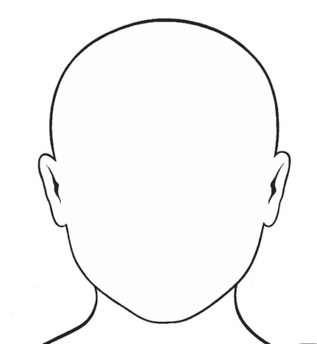 EMERGENCY CONTACTS Name ____________________________________    Relationship ______________________Email  ____________________________________    Phone  __________________________ Physician   _________________________________    Phone  __________________________ Insurance Company __________________________    Phone  __________________________Insurance Policy Number  _______________________________________________________Have you practiced at San Francisco Zen Center before?  If so, please give dates and briefly describe (Tassajara/City Center/Green Gulch, summer or guest student/WPA/practice periods)______________________________________________________________________________________________________________________________________________________HOUSING Roommate options (please select all that apply):I want to room with other womenI want to room with other menI don’t mind being in a mixed-gender roomI want to be in a mixed-gender roomFactors affecting sleep (please check all that apply)Have insomnia or other sleep disorderSnoreOther (please describe)_______________________________________________________HEALTH RECORD  Circle Yes or No for the following questions.  Do you have any long-term medical conditions, special medical needs, or a		Yes	 No 
history of physical illness or limitations?Have you had a serious illness or major surgery within the last 5 years? 		Yes	 NoDo you have any physical conditions or repetitive stress injuries that might limit	Yes	 No
your meditation or work practice?Have you ever been hospitalized for a psychological condition?				Yes	 NoHave you ever been treated for a psychological condition? 				Yes	 NoAre you currently receiving treatment for a psychological condition?			Yes	 NoDo you have any dietary or health restrictions? 						Yes	 NoDo you have any serious allergies?  							Yes	 NoDo you have any hearing difficulties or impairment in vision?				Yes	 NoDo you smoke, or use any kind of tobacco or nicotine products?			Yes	 NoDo you have any history of substance abuse, drug or alcohol addiction, or eating 	Yes	 No
disorder?	Have you participated in a recovery or treatment program for	 drug or alcohol	Yes	 No
addiction or an eating disorder?If you answered Yes to any question, please describe in your Personal Statement (below), including dates when applicable.MEDICATIONS  Please list below any prescription medication you are taking, including dosage and frequency of intake.  (No need to include birth control or cosmetic prescriptions.) ______________________________________________________________________________________________________________________________________________________Date of your last tetnus shot: _____________________________________________________Have you ever been convicted of a felony or serious misdemeanor?          Yes       No  If yes, please state the nature of the offense(s), when and where convicted, and disposition of the case. Convictions for marijuana-related offenses that are more than two years old need not be listed. ______________________________________________________________________________________________________________________________________________________Note:  No applicant will be denied residency solely on the grounds of conviction of a criminal offense.How did you hear about Green Gulch?PERSONAL STATEMENT
Please include the following in your personal statement, and number each section as follows:
1.  Please write a brief personal history to help us get to know you a bit
2.  Describe any previous experience in Buddhist or other meditation practices
3.  What is your intention in applying to practice at Green Gulch at this time?	4. Tell us about your particular interest in the Green Gulch Farm or Garden/Land Apprenticeship 	5.  Describe your work experience and skills, including any farm or garden experience you have. 	6.  Describe your interest in continuing to train beyond the initial visit, if any
7.  Describe any physical or mental health issues, including any noted under Health Record, abovePlease indicate which program(s) you are interested in, and indicate your order of preference, if applicable:			   	Farm Apprenticeship			   	Garden ApprenticeshipPROGRAM SPECIFIC QUESTIONS Circle Yes or No for the following questions.  Do you have any experience using hand or power tools?			Yes	 No Do you have any carpentry experience?			 		Yes	 NoDo you have any plumbing experience?					Yes	 NoDo you have any auto mechanic skills?					Yes	 NoDo you have any experience driving large trucks?				Yes	 NoDo you have any experience driving tractors or other heavy machinery?	Yes	 NoDo you have any other specialized skills you think we should know about? Yes	 NoIf you answered Yes to any question, please describe in more detail and append to your personal statement.Are you currently in a relationship?          Yes       No  If yes, please describe what expectations you have to spend time together during the apprenticeship program.WORK PRACTICE REQUIREMENTS (Please see specific program schedules for more detail)Following the schedule of morning and evening meditation, and morning and evening services of bowing and chanting as work allows.Following the work practice schedule.Attending Dharma talks, classes and ceremonies.Attending crew meetings and Community meetings.Participating in monthly one-day sittings, either in the Zendo or kitchen.Refraining from drug and alcohol use.Refraining from initiating any new sexual relationships.Not leaving the Green Gulch watershed for the first month of the apprenticeship (except for emergencies).Following the Green Gulch Residential Guidelines (Shingi).Communicating with Crew Head and the Tanto or Director in a timely way if having difficulty with any of these requirements.I agree to honor these requirements, have read the Green Gulch Residential Guidelines (Shingi) posted on the website application process page for this program, and agree to follow them completely.Signature_________________________________________________________________Please note that if the program you’re applying for is full, there may be space in another apprenticeship program. Please fill out a supplemental form for each program you’d like to be considered for, and indicate your order of preference, if applicable.